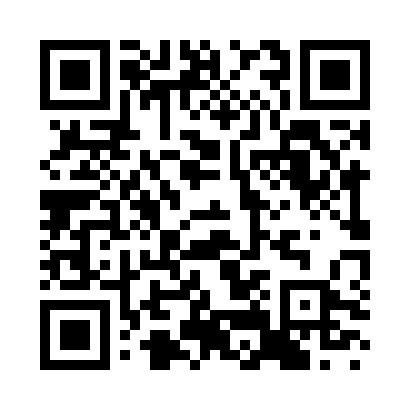 Prayer times for Acquaformosa, ItalyWed 1 May 2024 - Fri 31 May 2024High Latitude Method: Angle Based RulePrayer Calculation Method: Muslim World LeagueAsar Calculation Method: HanafiPrayer times provided by https://www.salahtimes.comDateDayFajrSunriseDhuhrAsrMaghribIsha1Wed4:135:5612:535:477:509:272Thu4:115:5512:535:487:519:283Fri4:105:5312:525:487:529:304Sat4:085:5212:525:497:539:315Sun4:065:5112:525:507:549:326Mon4:055:5012:525:507:559:347Tue4:035:4912:525:517:569:358Wed4:015:4812:525:517:579:379Thu4:005:4712:525:527:589:3810Fri3:585:4612:525:527:599:4011Sat3:575:4512:525:538:009:4112Sun3:555:4412:525:538:019:4213Mon3:545:4312:525:548:029:4414Tue3:525:4212:525:548:039:4515Wed3:515:4112:525:558:049:4716Thu3:505:4012:525:558:059:4817Fri3:485:3912:525:568:069:4918Sat3:475:3812:525:578:069:5119Sun3:455:3712:525:578:079:5220Mon3:445:3712:525:588:089:5321Tue3:435:3612:525:588:099:5522Wed3:425:3512:525:598:109:5623Thu3:415:3412:525:598:119:5724Fri3:395:3412:536:008:129:5825Sat3:385:3312:536:008:1210:0026Sun3:375:3312:536:008:1310:0127Mon3:365:3212:536:018:1410:0228Tue3:355:3112:536:018:1510:0329Wed3:345:3112:536:028:1610:0430Thu3:335:3012:536:028:1610:0631Fri3:325:3012:536:038:1710:07